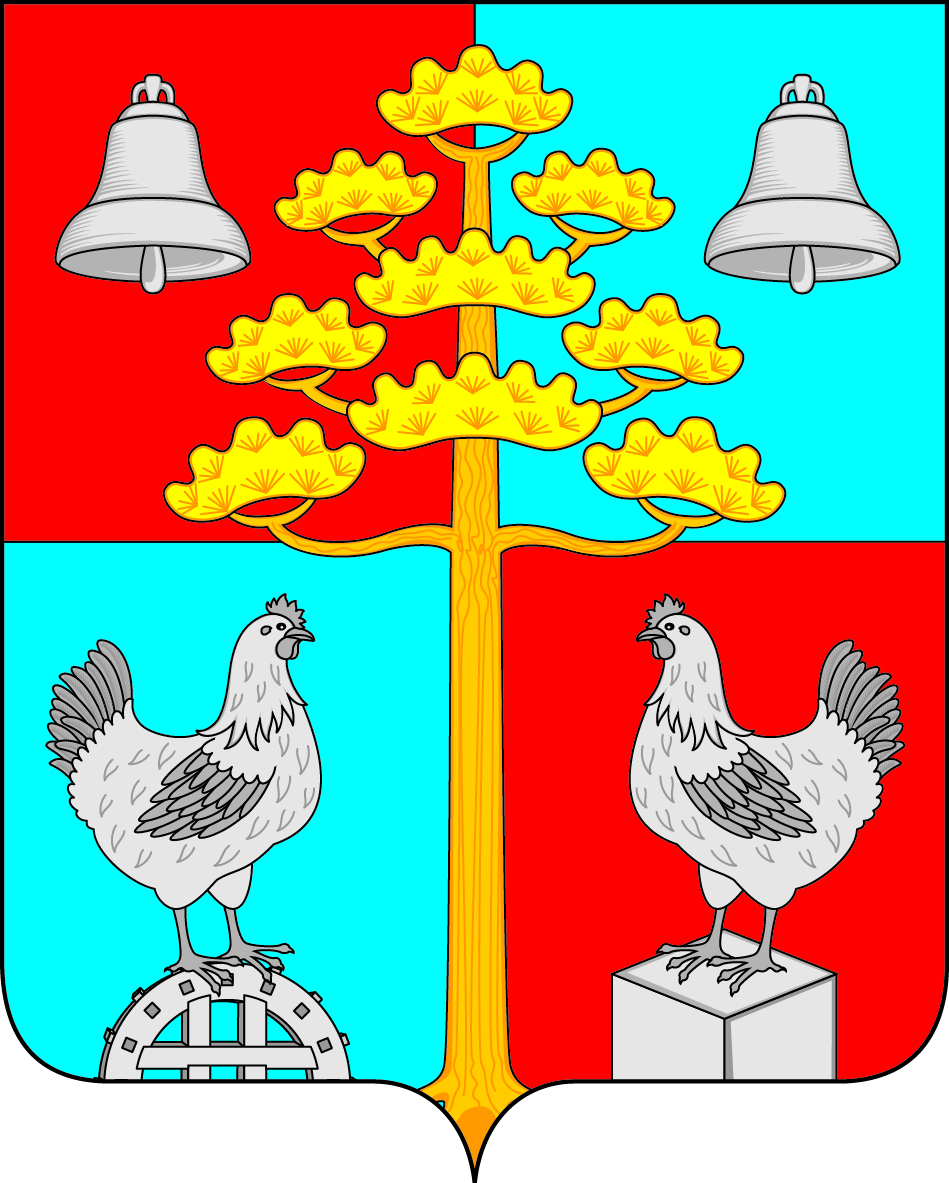 Российская ФедерацияИркутская областьАДМИНИСТРАЦИЯ  СОСНОВСКОГОСЕЛЬСКОГО ПОСЕЛЕНИЯУСОЛЬСКОГО МУНИЦИПАЛЬНОГО РАЙОНАИРКУТСКОЙ ОБЛАСТИРАСПОРЯЖЕНИЕ«24» января 2023 г.	№ 16О назначении пользователей электронного документооборота с министерством финансов Иркутской области В целях организации электронного документооборота с министерством финансов Иркутской области в автоматизированной системе «АЦК-Финансы», руководствуясь распоряжением Министерства финансов от 2 февраля 2018 года № 9н-мпр:1. Назначить пользователями автоматизированной системы «АЦК-Финансы» без права простановки электронной подписи следующих сотрудников:Груздеву Светлану Викторовну – начальника отдела прогнозирования доходов комитета по экономике и финансам администрации Усольского муниципального района Иркутской области, fin33@gfu.ru,Левина Виталия Сергеевича – консультанта по программному обеспечению комитета по экономике и финансам администрации Усольского муниципального района Иркутской области, komfin33@yandex.ru.2. Возложить на указанных сотрудников персональную ответственность за безопасность закрытого ключа электронной подписи, обеспечение его сохранности, неразглашения и нераспространения.3. Признать утратившим силу распоряжение Администрации сельского поселения Сосновского муниципального образования от 10 июля 2018 г. № 155-р «О назначении пользователей электронного документооборота с министерством финансов Иркутской области». 4. Контроль за исполнением настоящего распоряжения оставляю за собой.Глава Сосновского сельского поселения Усольского муниципальногорайона Иркутской области                           	         В.С. Мелентьев